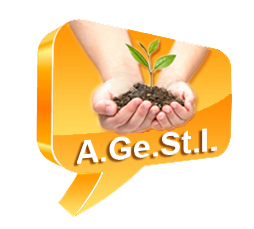 5° CONCORSO FOTOGRAFICO“IL MIO PAESE…in un click”Anno scolastico 2013 - 2014CLASSIFICA VINCITORI

SCUOLA SECONDARIA 1° grado - Castel Goffredo1^ classificata  BERTASI ANGELICA classe 3E
2^ classificata  SHULA ADESEWA classe 1A
3^ classificata  TELLAROLI ALICE classe 1ASEGNALAZIONIPEGORARO ALEX  classe 1F 
segnalazione per la composizioneTRIVINI BELLINI GIULIO  classe 1D  
segnalazione per il soggettoGORGAINI NATHAN classe 1A 
segnalazione per la prospettivaUDDIN NAZIA classe 1D 
segnalazione per l’ armonia architettonicaMARZOCCHI DAVIDE classe 1A  
segnalazione per l’originalità dei riflessi